16GU盘  40rmb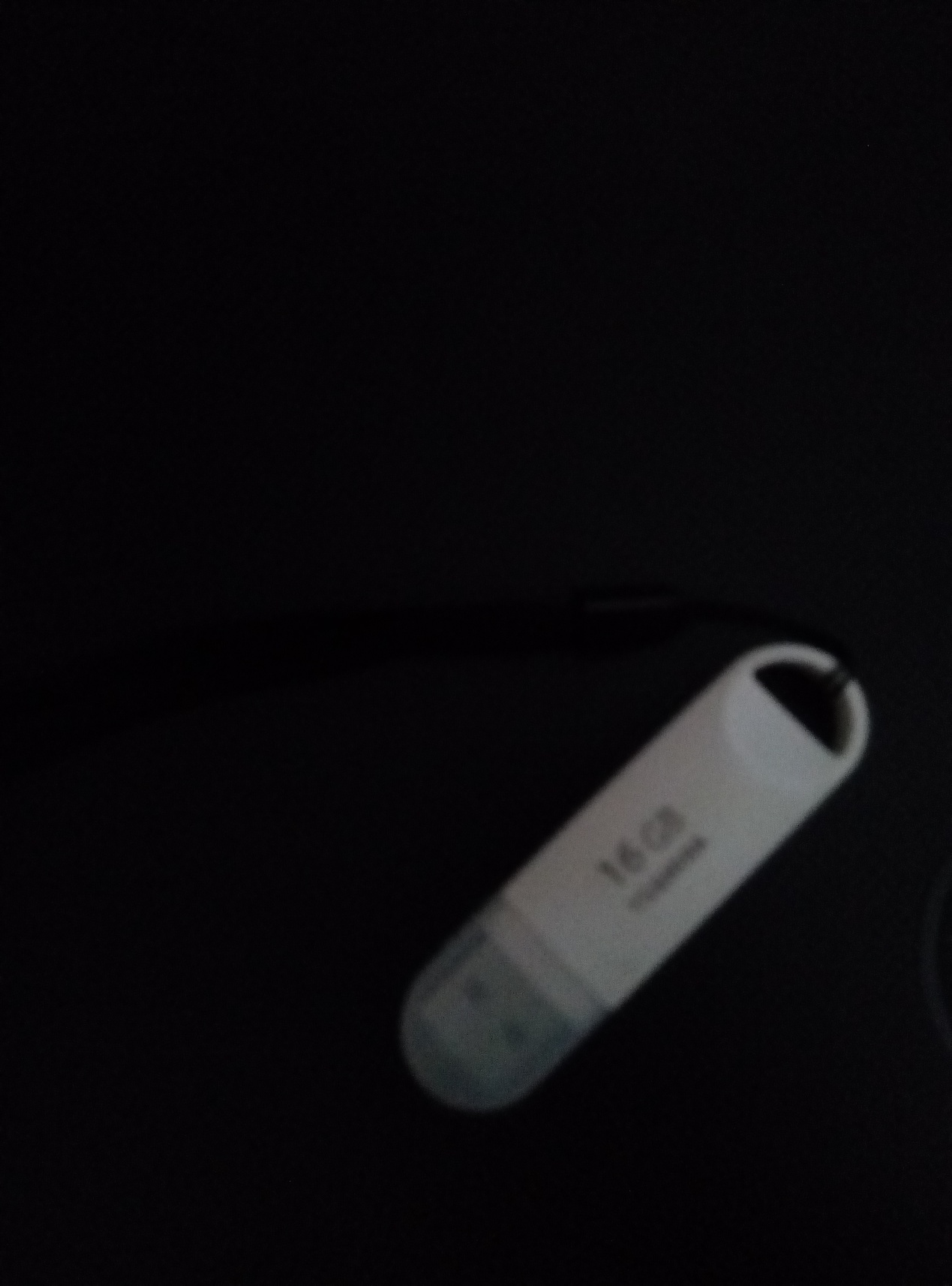 